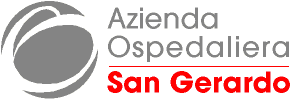 A.O. OSPEDALE SAN GERARDO DEI TINTORI Via Pergolesi, 33 20900 MonzaTEMPI MEDI DI PAGAMENTO DEI FORNITORI DI BENI E SERVIZI AL 31 DICEMBRE 2013(rilevati tramite sistema G3S)giorni 58,45